17.02.2017 № 01-37/125Керівнику навчального закладуПро перелік навчальних предметів, з яких у 2016/2017 н.р. проводитиметься державна підсумкова атестація випускників ЗНЗ ІІІ ступеня	Відділ освіти, молоді та спорту райдержадміністрації доводить до вашого відома наказ Міністерства освіти і науки України від 30.12.2016 року № 1696 «Про внесення змін до наказу Міністерства освіти і науки України від 20 жовтня 2016 року № 1272» (додається).Начальник відділу освіти, молоді та спорту				П.В.КапітоновКоваленко 22115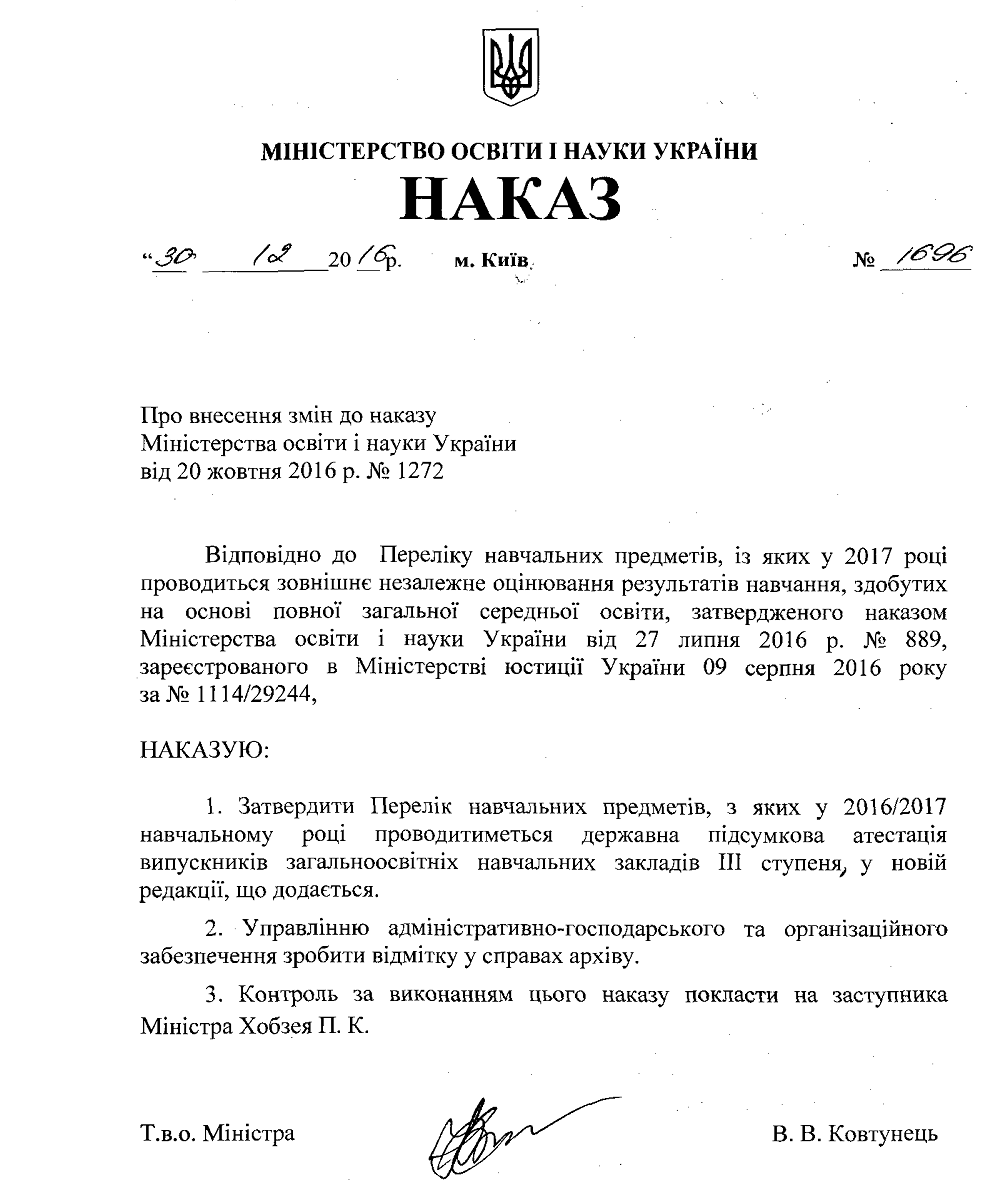 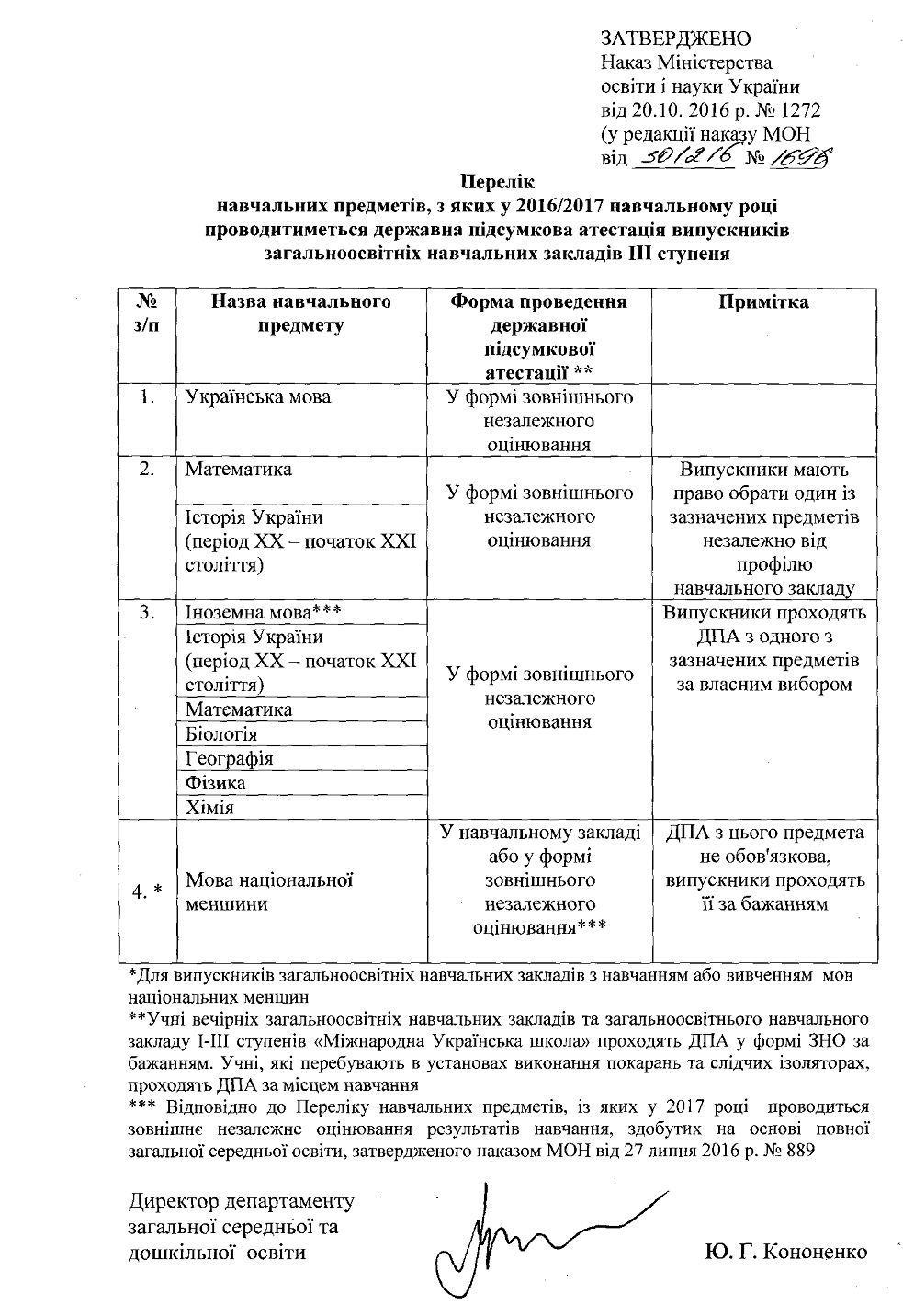 